An award winning Chef with over 20 years of experience  in Taj Group (India and Maldives) and India Palace and SFC restaurant chains (India and UAE)  Expert in conceiving and implementing brand standards and innovative menu differentiators for unique restaurant positioning and dining experience to attract new clientele and sustain brand loyalty for existing customers.Skilled in in modern kitchen management techniques and cost control measures to manage large kitchens.Expert in food cost management and global quality standards with a focus to achieve world class productivity and profitability.  Cuisine ResearchCarried out an extensive research in Kerala cuisine/Oriya Cuisine and made a Recipe Booklet containing 60 authentic Kerala & Oriya Dishes.Developed Menus and signature dishes in other regional cuisine of India.International invitations/ Assignments Invited as Resident celebrity chef at the Stratford chefs school Toronto in Jan 2010 to create special Indian dinner for 6 nights.Visiting Brussels for the last eight years  to cook for international delegation in world seafood expo for MPEDA (under the ministry of commerce Govt of India)Attended Food service Facilities development and Design workshop conducted by Cornell University, Ithaca, New York.Invited to conduct an event for a British School in Abu Dhabi.Celebrity Chef TrainingTrained under internationally acclaimed Chef Cliff Burgess from Portsmouth, UK.Trained under Chef Pianghai Vinagupta for Thai Cuisine Festival.Trained under Chef Dennis Combardy.Worked under Chef Samuel Siegrist from Switzerland Grand Hotel Regina at Taj Bengal, Kolkata.Worked with Chef Hakan Akgun for Turkish Food Festival at HUB at Taj Bengal, Kolkata.Trained in Stefano Zambomi  the Italian Restaurant cum Coffee Shop at Taj Bengal, KolkataMagazine MentionsFeatured in Gulf Friday magazine twice on Indian Biryani & Indian Mithai.Featured in MBC TV shows with children.Central Kitchen production / function cateringStandard recipe /specification / Recipe cards / menu pricing Various types of cuisine cooking using modern techniquesFood cost control /wastage reduction /process optimisationPortion control managementBuffet / bulk production / process optimisationFood styling / presentation / innovation / quality controlCORPORATE CHEF India Palace chain of Restaurants (Southern Franchise), Abu Dhabi, Dubai and other Emirates [Nov 2011 to Oct 2015].At Present working as F&B consultant & Business development manager for a chain of Restaurant based in Dubai [Dec 2015 to till date].JOB ROLEResponsible for ensuring 13 restaurants under brand name India Palace operate efficiently, profitably delivering a world class culinary experience.Implemented various cost cutting initiatives resulting in operating cost reduction of 21% Introduced seasonal menu, seafood special tent card, chef special, festival special etc. that created a niche positioning amongst competitors and generated a lot of buzz in the market.Implemented new processes  like marinating meat at butchery, processing seafood at own processing centre, in house Indian dessert facilities etc. for process efficiency Initiated new brand standards in various in house- processes to achieve consistent food and service quality across all outlets.Project lead for the up-gradation of existing restaurants and 26 SFC plus outlets across UAE.In SFC plus introduced various product innovations and implemented new hygiene and sanitation standards.Led the Menu up-gradation program for 49ers a leading Roof Top Steak House in Abu Dhabi and the Mardi Grass lounge bar.Offered culinary and cuisine up-gradation expertise for Avenue, a four star boutique in Dubai.India Palace won best restaurant award in Dubai service excellence category in 2015.EXECUTIVE CHEF, TAJ GROUP OF HOTELS, INDIATaj Malabar (now Vivanta), Cochin[June 2006 to Feb 2010]Taj Residency (now Gateway), Calicut[ Feb 2010 to Nov 2010]Taj Residency (now Gateway), Ernakulam [Nov2010 to Oct 2011]JOB ROLEIn charge of all restaurants, large scale commercial kitchen and banquet kitchen for their efficient operations and profitability.Set and achieved targets to give guests a world class culinary experience and to make the restaurants the food-destination of choice in the city. Regular food article guest writer to daily news papers, television shows, magazines with innovative new recipes.EXECUTIVE SOUS CHEF, TAJ GROUP OF HOTELSTaj Palace, New Delhi[ Sept 2003 to June 2006]Taj Bengal, Kolkata [March 2001 to Sept 2003]Taj West End, Bangalore[ Feb 1999 to March 2001]JOB ROLESetting highest culinary & service standard for kitchen staff to follow.Sourcing and purchasing effective supplies & cooking equipment.Cultivating and maintaining positive working environment for kitchen staff.Regularly checking the quality of all cooked food in various areas to ensure standard are met.Defining expectations and setting goals for the staff /counselling and motivating the team.Coordination and supervising the activities of all cooks, chefs and kitchen staff.Training, need assessment and  implementationEXECUTIVE CHEF, TAJ GROUP OF HOTELS Taj Lagoon Resort (Taj Exotica Resort & Spa), Maldives [Feb 1997 to March 1999]JOB ROLEIn charge of hotel - all restaurants, 3 staff cafeteria, large scale commercial kitchen and banquet kitchen for its efficient operation profitability and its guest a world class culinary experience and to make a mark as one of the best resort in Maldives.Introduced, innovative & fresh regional and international menu for restaurant. Trained staff on various aspects of food production & standardsTaj Residency,BangaloreTrainee chef de partie to Senior Sous chef[ July 1987  to  March 1997]Certified HAACP Lead Auditor of BVQIThree years Diploma in Hotel Management and Catering Technology and Applied Nutrition, IHMCT& AN Bangalore India (1984-1987)B.com - Calcutta University (1980-1983)First Aid - Certified trainerCertified trainer- by Taj business excellenceAA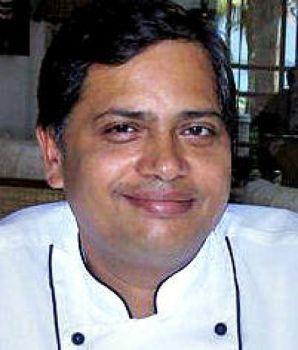 Amit                                    Corporate chefAmit.331793@2freemail.com AAAmit                                    Corporate chefAmit.331793@2freemail.com Indian, Continental, Italian, Mediterranean, Chinese Oriental, Thai, Arabic, Caribbean, Japanese and Modern FrenchIndian, Continental, Italian, Mediterranean, Chinese Oriental, Thai, Arabic, Caribbean, Japanese and Modern FrenchSignificant Career Highlights  Areas of Culinary Expertise Professional Experience Professional Qualifications